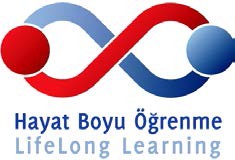 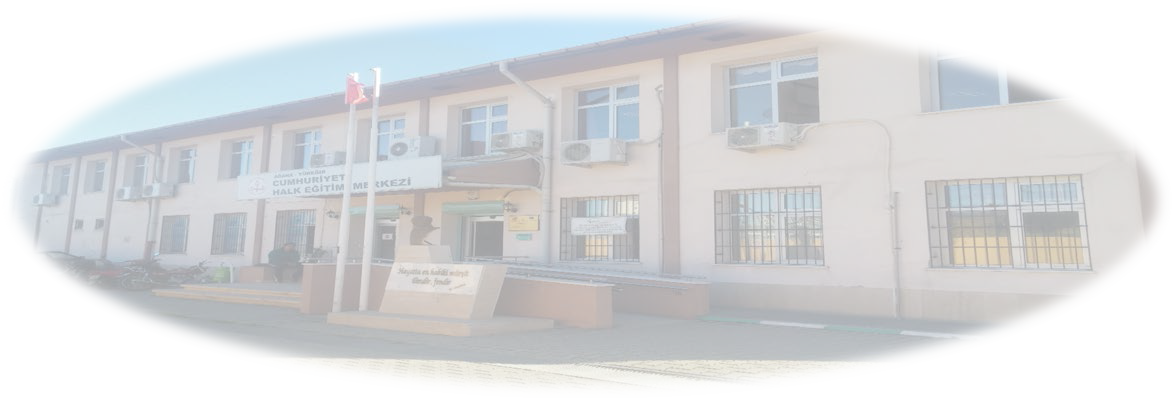 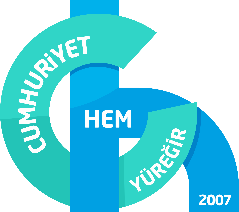 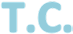 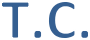 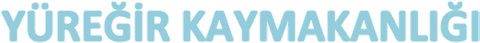 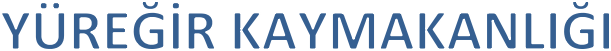 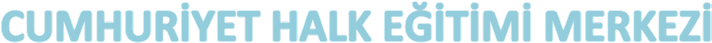 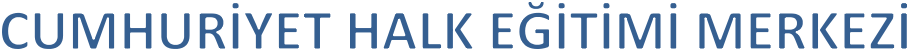 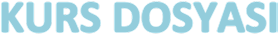 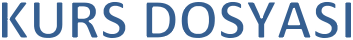 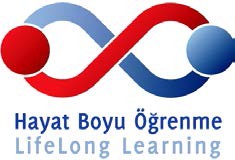 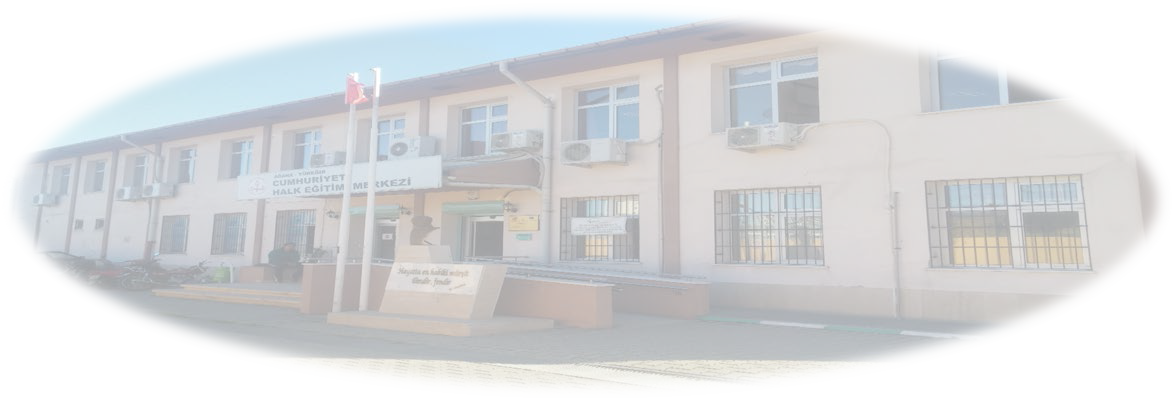 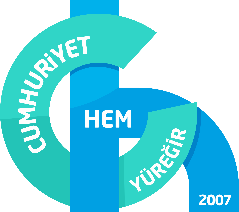 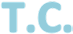 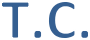 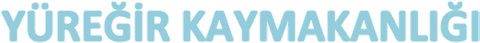 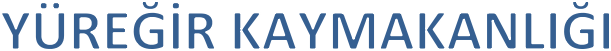 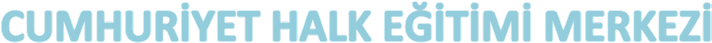 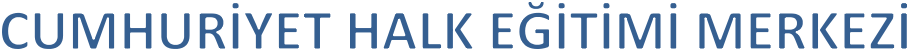 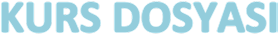 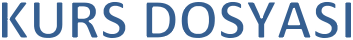 KURS ÖĞRETMENİ	: KURS ÖĞRETMENİNİN	HES KODU				  :CEP TELEFONU	:   E-POSTA ADRESİ	:   			MEZUN OLDUĞU OKUL / YIL	: BRANŞI	:   KURSUN	:KURSUN ADI	: KURSUN YERİ	:  BAŞLAMA - BİTİŞ TARİHİ	:  BAŞLAMA - BİTİŞ SAATİ	:  KURS AÇMA EVRAKLARI	KURS TALEP YAZISI ÖRNEĞİKURS ZAMAN ÇİZELGESİKURSİYER LİSTESİ (ONAYLI)KURSİYER BAŞVURU DİLEKÇELERİ VE EVRAKLARI (NÜFUS CÜZDANI FOTOKOPİSİ VE ÖĞRENİM BELGESİ)KURS PLANIKURS SONUNDA TESLİM EDİLECEK EVRAKLAR:KURS ONAYIDEVAM-DEVAMSIZLIK ÇİZELGESİDERS DEFTERİKURSİYER MEVCUT DURUM ANKETİ (ONLİNE)KURSİYER MEMNUNİYET ANKETİ (ONLİNE)MODÜL NOT ÇİZELGESİSINAV EVRAKLARI (YAZILI VEYA UYGULAMA DEĞERLENDİRME ÖLÇEKLERİ)SINAV CEVAP ANAHTARLARIKURSİYER İLETİŞİM BİLGİLERİ(EXCEL) AÇIKLAMALAR1-Yukarıda belirtilen Kurs Sonu evrakları Kurumumuzdan temin edilecektir. Kurs bitiminde Kurs Açma Evrakları ile Kurs Sonu Evrakları EKSİKSİZ olarak teslim edilmelidir. Kurs sonunda evraklar, kurs bitiş tarihinden itibaren 2 iş günü içerisinde ilgili Müdür Yardımcısına teslim edilecektir.2-Kurs ile ilgili iş ve işlemler Sayfa 1 de bulunan “Kurs Talimatları ” bölümünde belirtilen esaslar çerçevesinde yapılacaktır.      CUMHURİYET HALK EĞİTİMİ MERKEZİ KURSİYER LİSTESİ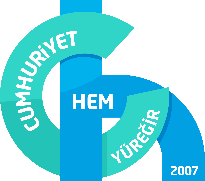 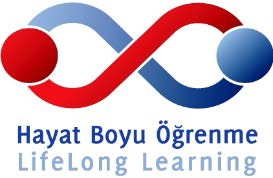 KURS YERİ   :  
KURS ADI    : 
KURS NO     : ZAMAN ÇİZELGESİ
CUMHURİYET HALK EĞİTİMİ MERKEZİ KURSİYER LİSTESİKURS YERİ   :  
KURS ADI    : 
KURS NO     : 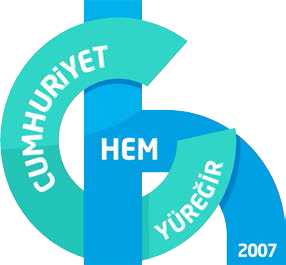 Not: Devam Çizelgesi günlük olarak doldurulacaktır. Öğretmen günlük olarak İmza Bölümünü imzalayacaktır.Raporlu Kursiyere	: R	Gelen Kursiyere	: +	Gelmeyen Kursiyere : -	işareti konulacaktır…………………..………
DERS ÖĞRETMENİ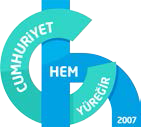 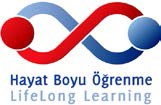 Kurs Öğretmeni	Müdür Yrd.… / … / 20….     Kurum MüdürüPAZARTESİSALISALIÇARŞAMBAÇARŞAMBAPERŞEMBEPERŞEMBECUMACUMACUMACUMARTESİCUMARTESİPAZARPAZARDERSLERDERSLERSABAHSABAHSABAHSABAHÖĞLEÖĞLEÖĞLEÖĞLEÖĞLEAKŞAMAKŞAMAKŞAMDERSLERDERSLERGirişGirişÇıkışÇıkışGirişGirişGirişÇıkışÇıkışGirişGirişÇıkış1. DERS1. DERS2. DERS2. DERS3. DERS3. DERS4. DERS4. DERS5. DERS5. DERS6. DERS6. DERS7. DERS7. DERS8. DERS8. DERSSIRAKURSİYER ADI SOYADIT.C. KİMLİK NOKURSİYERHES KODUDOĞUM TARİHİ(Gün/Ay/Yıl)EĞİTİM DURUMUTELEFONU12345678910111213141516171819202122232425CUMHURİYET  HALK EĞİTİMİ  MERKEZİCUMHURİYET  HALK EĞİTİMİ  MERKEZİCUMHURİYET  HALK EĞİTİMİ  MERKEZİCUMHURİYET  HALK EĞİTİMİ  MERKEZİCUMHURİYET  HALK EĞİTİMİ  MERKEZİCUMHURİYET  HALK EĞİTİMİ  MERKEZİMühürMühürMühürMühürSINIF DERS  DEFTERİSINIF DERS  DEFTERİSINIF DERS  DEFTERİSINIF DERS  DEFTERİSINIF DERS  DEFTERİSINIF DERS  DEFTERİMühürMühürMühürMühürKURSUN ADIKURSUN ADIKURSUN ADI: : : MühürMühürMühürMühürKURSUN NUMARASIKURSUN NUMARASIKURSUN NUMARASI: : : MühürMühürMühürMühürKURS ÖĞRETMENİ ADI SOYADIKURS ÖĞRETMENİ ADI SOYADIKURS ÖĞRETMENİ ADI SOYADI: : : MühürMühürMühürMühürBAŞLAMA - BİTİŞ TARİHİBAŞLAMA - BİTİŞ TARİHİBAŞLAMA - BİTİŞ TARİHİ: : : MühürMühürMühürMühürBAŞLAMA - BİTİŞ SAATİBAŞLAMA - BİTİŞ SAATİBAŞLAMA - BİTİŞ SAATİ: : : MühürMühürMühürMühürTARİHGÜN1.DERS2.DERS2.DERS3.DERS4.DERS4.DERS5.DERS6.DERS6.DERS7.DERS8.DERSONAY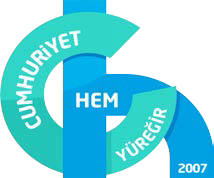 CUMHURİYET HALK EĞİTİMİ MERKEZİ  …………………………..…...………………….……………………KURSUCUMHURİYET HALK EĞİTİMİ MERKEZİ  …………………………..…...………………….……………………KURSUCUMHURİYET HALK EĞİTİMİ MERKEZİ  …………………………..…...………………….……………………KURSUCUMHURİYET HALK EĞİTİMİ MERKEZİ  …………………………..…...………………….……………………KURSUCUMHURİYET HALK EĞİTİMİ MERKEZİ  …………………………..…...………………….……………………KURSUCUMHURİYET HALK EĞİTİMİ MERKEZİ  …………………………..…...………………….……………………KURSUCUMHURİYET HALK EĞİTİMİ MERKEZİ  …………………………..…...………………….……………………KURSUCUMHURİYET HALK EĞİTİMİ MERKEZİ  …………………………..…...………………….……………………KURSUCUMHURİYET HALK EĞİTİMİ MERKEZİ  …………………………..…...………………….……………………KURSUCUMHURİYET HALK EĞİTİMİ MERKEZİ  …………………………..…...………………….……………………KURSUCUMHURİYET HALK EĞİTİMİ MERKEZİ  …………………………..…...………………….……………………KURSUCUMHURİYET HALK EĞİTİMİ MERKEZİ  …………………………..…...………………….……………………KURSUCUMHURİYET HALK EĞİTİMİ MERKEZİ  …………………………..…...………………….……………………KURSUCUMHURİYET HALK EĞİTİMİ MERKEZİ  …………………………..…...………………….……………………KURSUCUMHURİYET HALK EĞİTİMİ MERKEZİ  …………………………..…...………………….……………………KURSUCUMHURİYET HALK EĞİTİMİ MERKEZİ  …………………………..…...………………….……………………KURSUCUMHURİYET HALK EĞİTİMİ MERKEZİ  …………………………..…...………………….……………………KURSUCUMHURİYET HALK EĞİTİMİ MERKEZİ  …………………………..…...………………….……………………KURSUCUMHURİYET HALK EĞİTİMİ MERKEZİ  …………………………..…...………………….……………………KURSUCUMHURİYET HALK EĞİTİMİ MERKEZİ  …………………………..…...………………….……………………KURSUCUMHURİYET HALK EĞİTİMİ MERKEZİ  …………………………..…...………………….……………………KURSUCUMHURİYET HALK EĞİTİMİ MERKEZİ  …………………………..…...………………….……………………KURSUCUMHURİYET HALK EĞİTİMİ MERKEZİ  …………………………..…...………………….……………………KURSUCUMHURİYET HALK EĞİTİMİ MERKEZİ  …………………………..…...………………….……………………KURSUCUMHURİYET HALK EĞİTİMİ MERKEZİ  …………………………..…...………………….……………………KURSUCUMHURİYET HALK EĞİTİMİ MERKEZİ  …………………………..…...………………….……………………KURSUCUMHURİYET HALK EĞİTİMİ MERKEZİ  …………………………..…...………………….……………………KURSUCUMHURİYET HALK EĞİTİMİ MERKEZİ  …………………………..…...………………….……………………KURSUCUMHURİYET HALK EĞİTİMİ MERKEZİ  …………………………..…...………………….……………………KURSUCUMHURİYET HALK EĞİTİMİ MERKEZİ  …………………………..…...………………….……………………KURSUCUMHURİYET HALK EĞİTİMİ MERKEZİ  …………………………..…...………………….……………………KURSUCUMHURİYET HALK EĞİTİMİ MERKEZİ  …………………………..…...………………….……………………KURSU…………………………   AYI YOKLAMA ÇİZELGESİ…………………………   AYI YOKLAMA ÇİZELGESİ…………………………   AYI YOKLAMA ÇİZELGESİ…………………………   AYI YOKLAMA ÇİZELGESİ…………………………   AYI YOKLAMA ÇİZELGESİ…………………………   AYI YOKLAMA ÇİZELGESİ…………………………   AYI YOKLAMA ÇİZELGESİ…………………………   AYI YOKLAMA ÇİZELGESİ…………………………   AYI YOKLAMA ÇİZELGESİ…………………………   AYI YOKLAMA ÇİZELGESİ…………………………   AYI YOKLAMA ÇİZELGESİ…………………………   AYI YOKLAMA ÇİZELGESİ…………………………   AYI YOKLAMA ÇİZELGESİ…………………………   AYI YOKLAMA ÇİZELGESİ…………………………   AYI YOKLAMA ÇİZELGESİ…………………………   AYI YOKLAMA ÇİZELGESİ…………………………   AYI YOKLAMA ÇİZELGESİ…………………………   AYI YOKLAMA ÇİZELGESİ…………………………   AYI YOKLAMA ÇİZELGESİ…………………………   AYI YOKLAMA ÇİZELGESİ…………………………   AYI YOKLAMA ÇİZELGESİ…………………………   AYI YOKLAMA ÇİZELGESİ…………………………   AYI YOKLAMA ÇİZELGESİ…………………………   AYI YOKLAMA ÇİZELGESİ…………………………   AYI YOKLAMA ÇİZELGESİ…………………………   AYI YOKLAMA ÇİZELGESİ…………………………   AYI YOKLAMA ÇİZELGESİ…………………………   AYI YOKLAMA ÇİZELGESİ…………………………   AYI YOKLAMA ÇİZELGESİ…………………………   AYI YOKLAMA ÇİZELGESİ…………………………   AYI YOKLAMA ÇİZELGESİÖğrencinin Gelmediği Gün sayısıS.NADSOYAD12345678910111213141516171819202122232425262728293031Öğrencinin Gelmediği Gün sayısı1234567891011121314151617181920İMZA BÖLÜMÜ(Ders Öğretmeni Günlük İmza Atacaktır.)İMZA BÖLÜMÜ(Ders Öğretmeni Günlük İmza Atacaktır.)İMZA BÖLÜMÜ(Ders Öğretmeni Günlük İmza Atacaktır.)Md. Yrd. PARAFCUMHURİYET HALK EĞİTİMİ MERKEZİ KURSİYER NOT ÇİZELGESİKursun Adı  :
Kurs No	:CUMHURİYET HALK EĞİTİMİ MERKEZİ KURSİYER NOT ÇİZELGESİKursun Adı  :
Kurs No	:CUMHURİYET HALK EĞİTİMİ MERKEZİ KURSİYER NOT ÇİZELGESİKursun Adı  :
Kurs No	:CUMHURİYET HALK EĞİTİMİ MERKEZİ KURSİYER NOT ÇİZELGESİKursun Adı  :
Kurs No	:CUMHURİYET HALK EĞİTİMİ MERKEZİ KURSİYER NOT ÇİZELGESİKursun Adı  :
Kurs No	:CUMHURİYET HALK EĞİTİMİ MERKEZİ KURSİYER NOT ÇİZELGESİKursun Adı  :
Kurs No	:CUMHURİYET HALK EĞİTİMİ MERKEZİ KURSİYER NOT ÇİZELGESİKursun Adı  :
Kurs No	:CUMHURİYET HALK EĞİTİMİ MERKEZİ KURSİYER NOT ÇİZELGESİKursun Adı  :
Kurs No	:CUMHURİYET HALK EĞİTİMİ MERKEZİ KURSİYER NOT ÇİZELGESİKursun Adı  :
Kurs No	:CUMHURİYET HALK EĞİTİMİ MERKEZİ KURSİYER NOT ÇİZELGESİKursun Adı  :
Kurs No	:CUMHURİYET HALK EĞİTİMİ MERKEZİ KURSİYER NOT ÇİZELGESİKursun Adı  :
Kurs No	:CUMHURİYET HALK EĞİTİMİ MERKEZİ KURSİYER NOT ÇİZELGESİKursun Adı  :
Kurs No	:CUMHURİYET HALK EĞİTİMİ MERKEZİ KURSİYER NOT ÇİZELGESİKursun Adı  :
Kurs No	:CUMHURİYET HALK EĞİTİMİ MERKEZİ KURSİYER NOT ÇİZELGESİKursun Adı  :
Kurs No	:CUMHURİYET HALK EĞİTİMİ MERKEZİ KURSİYER NOT ÇİZELGESİKursun Adı  :
Kurs No	:CUMHURİYET HALK EĞİTİMİ MERKEZİ KURSİYER NOT ÇİZELGESİKursun Adı  :
Kurs No	:CUMHURİYET HALK EĞİTİMİ MERKEZİ KURSİYER NOT ÇİZELGESİKursun Adı  :
Kurs No	:CUMHURİYET HALK EĞİTİMİ MERKEZİ KURSİYER NOT ÇİZELGESİKursun Adı  :
Kurs No	:CUMHURİYET HALK EĞİTİMİ MERKEZİ KURSİYER NOT ÇİZELGESİKursun Adı  :
Kurs No	:CUMHURİYET HALK EĞİTİMİ MERKEZİ KURSİYER NOT ÇİZELGESİKursun Adı  :
Kurs No	:CUMHURİYET HALK EĞİTİMİ MERKEZİ KURSİYER NOT ÇİZELGESİKursun Adı  :
Kurs No	:CUMHURİYET HALK EĞİTİMİ MERKEZİ KURSİYER NOT ÇİZELGESİKursun Adı  :
Kurs No	:CUMHURİYET HALK EĞİTİMİ MERKEZİ KURSİYER NOT ÇİZELGESİKursun Adı  :
Kurs No	:CUMHURİYET HALK EĞİTİMİ MERKEZİ KURSİYER NOT ÇİZELGESİKursun Adı  :
Kurs No	:CUMHURİYET HALK EĞİTİMİ MERKEZİ KURSİYER NOT ÇİZELGESİKursun Adı  :
Kurs No	:CUMHURİYET HALK EĞİTİMİ MERKEZİ KURSİYER NOT ÇİZELGESİKursun Adı  :
Kurs No	:TOPLAM KURSİYER SAYISI:TOPLAM KURSİYER SAYISI:TOPLAM KURSİYER SAYISI:TOPLAM KURSİYER SAYISI:BAŞARISIZ KURSİYER SAYISI:BAŞARISIZ KURSİYER SAYISI:BAŞARISIZ KURSİYER SAYISI:BAŞARISIZ KURSİYER SAYISI:BAŞARISIZ KURSİYER SAYISI:BAŞARISIZ KURSİYER SAYISI:BAŞARISIZ KURSİYER SAYISI:BAŞARISIZ KURSİYER SAYISI:BAŞARISIZ KURSİYER SAYISI:BAŞARILI KURSİYER SAYISI:BAŞARILI KURSİYER SAYISI:BAŞARILI KURSİYER SAYISI:BAŞARILI KURSİYER SAYISI:DEVAMSIZ KURSİYER SAYISI:DEVAMSIZ KURSİYER SAYISI:DEVAMSIZ KURSİYER SAYISI:DEVAMSIZ KURSİYER SAYISI:DEVAMSIZ KURSİYER SAYISI:DEVAMSIZ KURSİYER SAYISI:DEVAMSIZ KURSİYER SAYISI:DEVAMSIZ KURSİYER SAYISI:DEVAMSIZ KURSİYER SAYISI:SIRAADI VE SOYADIMODÜL 1MODÜL 1MODÜL 1MODÜL 2MODÜL 2MODÜL 3MODÜL 3MODÜL 4MODÜL 4MODÜL 4MODÜL 5MODÜL 5MODÜL 6MODÜL 6MODÜL 7MODÜL 7MODÜL 8MODÜL 8MODÜL 8MODÜL 9MODÜL 9MODÜL 10MODÜL 10SONUÇ(Başarılı, Başarısız, Devamsız)SIRAADI VE SOYADIYAZILIUYGULAMAUYGULAMAYAZILIUYGULAMAYAZILIUYGULAMAYAZILIYAZILIUYGULAMAYAZILIUYGULAMAYAZILIUYGULAMAYAZILIUYGULAMAYAZILIYAZILIUYGULAMAYAZILIUYGULAMAYAZILIUYGULAMASONUÇ(Başarılı, Başarısız, Devamsız)12345678910111213141516171819202122232425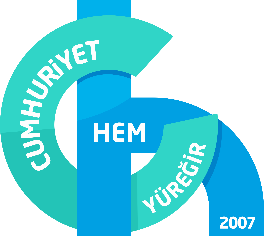 CUMHURİYET HALK EĞİTİMİ MERKEZİCUMHURİYET HALK EĞİTİMİ MERKEZİCUMHURİYET HALK EĞİTİMİ MERKEZİCUMHURİYET HALK EĞİTİMİ MERKEZİCUMHURİYET HALK EĞİTİMİ MERKEZİCUMHURİYET HALK EĞİTİMİ MERKEZİCUMHURİYET HALK EĞİTİMİ MERKEZİCUMHURİYET HALK EĞİTİMİ MERKEZİCUMHURİYET HALK EĞİTİMİ MERKEZİCUMHURİYET HALK EĞİTİMİ MERKEZİCUMHURİYET HALK EĞİTİMİ MERKEZİCUMHURİYET HALK EĞİTİMİ MERKEZİCUMHURİYET HALK EĞİTİMİ MERKEZİCUMHURİYET HALK EĞİTİMİ MERKEZİCUMHURİYET HALK EĞİTİMİ MERKEZİCUMHURİYET HALK EĞİTİMİ MERKEZİCUMHURİYET HALK EĞİTİMİ MERKEZİCUMHURİYET HALK EĞİTİMİ MERKEZİCUMHURİYET HALK EĞİTİMİ MERKEZİCUMHURİYET HALK EĞİTİMİ MERKEZİCUMHURİYET HALK EĞİTİMİ MERKEZİCUMHURİYET HALK EĞİTİMİ MERKEZİCUMHURİYET HALK EĞİTİMİ MERKEZİCUMHURİYET HALK EĞİTİMİ MERKEZİCUMHURİYET HALK EĞİTİMİ MERKEZİCUMHURİYET HALK EĞİTİMİ MERKEZİCUMHURİYET HALK EĞİTİMİ MERKEZİCUMHURİYET HALK EĞİTİMİ MERKEZİCUMHURİYET HALK EĞİTİMİ MERKEZİCUMHURİYET HALK EĞİTİMİ MERKEZİ   2020/2021 EĞİTİM-ÖĞRETİM YILI……………………………………………………………….KURSU    2020/2021 EĞİTİM-ÖĞRETİM YILI……………………………………………………………….KURSU    2020/2021 EĞİTİM-ÖĞRETİM YILI……………………………………………………………….KURSU    2020/2021 EĞİTİM-ÖĞRETİM YILI……………………………………………………………….KURSU    2020/2021 EĞİTİM-ÖĞRETİM YILI……………………………………………………………….KURSU    2020/2021 EĞİTİM-ÖĞRETİM YILI……………………………………………………………….KURSU    2020/2021 EĞİTİM-ÖĞRETİM YILI……………………………………………………………….KURSU    2020/2021 EĞİTİM-ÖĞRETİM YILI……………………………………………………………….KURSU    2020/2021 EĞİTİM-ÖĞRETİM YILI……………………………………………………………….KURSU    2020/2021 EĞİTİM-ÖĞRETİM YILI……………………………………………………………….KURSU    2020/2021 EĞİTİM-ÖĞRETİM YILI……………………………………………………………….KURSU    2020/2021 EĞİTİM-ÖĞRETİM YILI……………………………………………………………….KURSU    2020/2021 EĞİTİM-ÖĞRETİM YILI……………………………………………………………….KURSU    2020/2021 EĞİTİM-ÖĞRETİM YILI……………………………………………………………….KURSU    2020/2021 EĞİTİM-ÖĞRETİM YILI……………………………………………………………….KURSU    2020/2021 EĞİTİM-ÖĞRETİM YILI……………………………………………………………….KURSU    2020/2021 EĞİTİM-ÖĞRETİM YILI……………………………………………………………….KURSU    2020/2021 EĞİTİM-ÖĞRETİM YILI……………………………………………………………….KURSU    2020/2021 EĞİTİM-ÖĞRETİM YILI……………………………………………………………….KURSU    2020/2021 EĞİTİM-ÖĞRETİM YILI……………………………………………………………….KURSU    2020/2021 EĞİTİM-ÖĞRETİM YILI……………………………………………………………….KURSU    2020/2021 EĞİTİM-ÖĞRETİM YILI……………………………………………………………….KURSU    2020/2021 EĞİTİM-ÖĞRETİM YILI……………………………………………………………….KURSU    2020/2021 EĞİTİM-ÖĞRETİM YILI……………………………………………………………….KURSU    2020/2021 EĞİTİM-ÖĞRETİM YILI……………………………………………………………….KURSU    2020/2021 EĞİTİM-ÖĞRETİM YILI……………………………………………………………….KURSU    2020/2021 EĞİTİM-ÖĞRETİM YILI……………………………………………………………….KURSU    2020/2021 EĞİTİM-ÖĞRETİM YILI……………………………………………………………….KURSU    2020/2021 EĞİTİM-ÖĞRETİM YILI……………………………………………………………….KURSU    2020/2021 EĞİTİM-ÖĞRETİM YILI……………………………………………………………….KURSU …………………………………………………. MODÜLÜ DEĞERLENDİRME ÖLÇEĞİ…………………………………………………. MODÜLÜ DEĞERLENDİRME ÖLÇEĞİ…………………………………………………. MODÜLÜ DEĞERLENDİRME ÖLÇEĞİ…………………………………………………. MODÜLÜ DEĞERLENDİRME ÖLÇEĞİ…………………………………………………. MODÜLÜ DEĞERLENDİRME ÖLÇEĞİ…………………………………………………. MODÜLÜ DEĞERLENDİRME ÖLÇEĞİ…………………………………………………. MODÜLÜ DEĞERLENDİRME ÖLÇEĞİ…………………………………………………. MODÜLÜ DEĞERLENDİRME ÖLÇEĞİ…………………………………………………. MODÜLÜ DEĞERLENDİRME ÖLÇEĞİ…………………………………………………. MODÜLÜ DEĞERLENDİRME ÖLÇEĞİ…………………………………………………. MODÜLÜ DEĞERLENDİRME ÖLÇEĞİ…………………………………………………. MODÜLÜ DEĞERLENDİRME ÖLÇEĞİ…………………………………………………. MODÜLÜ DEĞERLENDİRME ÖLÇEĞİ…………………………………………………. MODÜLÜ DEĞERLENDİRME ÖLÇEĞİ…………………………………………………. MODÜLÜ DEĞERLENDİRME ÖLÇEĞİ…………………………………………………. MODÜLÜ DEĞERLENDİRME ÖLÇEĞİ…………………………………………………. MODÜLÜ DEĞERLENDİRME ÖLÇEĞİ…………………………………………………. MODÜLÜ DEĞERLENDİRME ÖLÇEĞİ…………………………………………………. MODÜLÜ DEĞERLENDİRME ÖLÇEĞİ…………………………………………………. MODÜLÜ DEĞERLENDİRME ÖLÇEĞİ…………………………………………………. MODÜLÜ DEĞERLENDİRME ÖLÇEĞİ…………………………………………………. MODÜLÜ DEĞERLENDİRME ÖLÇEĞİ…………………………………………………. MODÜLÜ DEĞERLENDİRME ÖLÇEĞİ…………………………………………………. MODÜLÜ DEĞERLENDİRME ÖLÇEĞİ…………………………………………………. MODÜLÜ DEĞERLENDİRME ÖLÇEĞİ…………………………………………………. MODÜLÜ DEĞERLENDİRME ÖLÇEĞİ…………………………………………………. MODÜLÜ DEĞERLENDİRME ÖLÇEĞİ…………………………………………………. MODÜLÜ DEĞERLENDİRME ÖLÇEĞİ…………………………………………………. MODÜLÜ DEĞERLENDİRME ÖLÇEĞİ…………………………………………………. MODÜLÜ DEĞERLENDİRME ÖLÇEĞİTARİH :                                                  SÜRE : TARİH :                                                  SÜRE : TARİH :                                                  SÜRE : TARİH :                                                  SÜRE : TARİH :                                                  SÜRE : TARİH :                                                  SÜRE : TARİH :                                                  SÜRE : TARİH :                                                  SÜRE : TARİH :                                                  SÜRE : TARİH :                                                  SÜRE : TARİH :                                                  SÜRE : TARİH :                                                  SÜRE : TARİH :                                                  SÜRE : TARİH :                                                  SÜRE : TARİH :                                                  SÜRE : TARİH :                                                  SÜRE : TARİH :                                                  SÜRE : TARİH :                                                  SÜRE : TARİH :                                                  SÜRE : TARİH :                                                  SÜRE : TARİH :                                                  SÜRE : TARİH :                                                  SÜRE : TARİH :                                                  SÜRE : TARİH :                                                  SÜRE : TARİH :                                                  SÜRE : TARİH :                                                  SÜRE : TARİH :                                                  SÜRE : TARİH :                                                  SÜRE : TARİH :                                                  SÜRE : TARİH :                                                  SÜRE : (Bu Bölüme Modüle Ait Değerlendirme Kriterleri Yazılacaktır.)(Bu Bölüme Modüle Ait Değerlendirme Kriterleri Yazılacaktır.)(Bu Bölüme Modüle Ait Değerlendirme Kriterleri Yazılacaktır.)(Bu Bölüme Modüle Ait Değerlendirme Kriterleri Yazılacaktır.)(Bu Bölüme Modüle Ait Değerlendirme Kriterleri Yazılacaktır.)(Bu Bölüme Modüle Ait Değerlendirme Kriterleri Yazılacaktır.)(Bu Bölüme Modüle Ait Değerlendirme Kriterleri Yazılacaktır.)(Bu Bölüme Modüle Ait Değerlendirme Kriterleri Yazılacaktır.)(Bu Bölüme Modüle Ait Değerlendirme Kriterleri Yazılacaktır.)(Bu Bölüme Modüle Ait Değerlendirme Kriterleri Yazılacaktır.)(Bu Bölüme Modüle Ait Değerlendirme Kriterleri Yazılacaktır.)(Bu Bölüme Modüle Ait Değerlendirme Kriterleri Yazılacaktır.)(Bu Bölüme Modüle Ait Değerlendirme Kriterleri Yazılacaktır.)(Bu Bölüme Modüle Ait Değerlendirme Kriterleri Yazılacaktır.)(Bu Bölüme Modüle Ait Değerlendirme Kriterleri Yazılacaktır.)(Bu Bölüme Modüle Ait Değerlendirme Kriterleri Yazılacaktır.)(Bu Bölüme Modüle Ait Değerlendirme Kriterleri Yazılacaktır.)(Bu Bölüme Modüle Ait Değerlendirme Kriterleri Yazılacaktır.)(Bu Bölüme Modüle Ait Değerlendirme Kriterleri Yazılacaktır.)(Bu Bölüme Modüle Ait Değerlendirme Kriterleri Yazılacaktır.)(Bu Bölüme Modüle Ait Değerlendirme Kriterleri Yazılacaktır.)(Bu Bölüme Modüle Ait Değerlendirme Kriterleri Yazılacaktır.)(Bu Bölüme Modüle Ait Değerlendirme Kriterleri Yazılacaktır.)(Bu Bölüme Modüle Ait Değerlendirme Kriterleri Yazılacaktır.)(Bu Bölüme Modüle Ait Değerlendirme Kriterleri Yazılacaktır.)(Bu Bölüme Modüle Ait Değerlendirme Kriterleri Yazılacaktır.)(Bu Bölüme Modüle Ait Değerlendirme Kriterleri Yazılacaktır.)(Bu Bölüme Modüle Ait Değerlendirme Kriterleri Yazılacaktır.)(Bu Bölüme Modüle Ait Değerlendirme Kriterleri Yazılacaktır.)(Bu Bölüme Modüle Ait Değerlendirme Kriterleri Yazılacaktır.)SORU:SORU:TOPLAMS.NÖĞRENCİ ADI SOYADI1001234567891011121314151617181920Kurs ÖğretmeniKurs ÖğretmeniKurs ÖğretmeniKurs ÖğretmeniKurs ÖğretmeniKurs ÖğretmeniKurs ÖğretmeniKurs ÖğretmeniKurs ÖğretmeniKurs ÖğretmeniKurs Öğretmeni